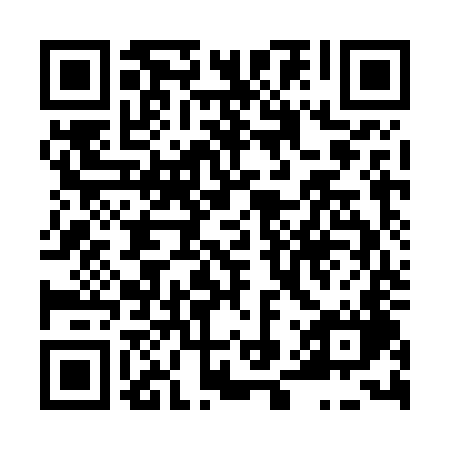 Prayer times for Beranovka, Czech RepublicWed 1 May 2024 - Fri 31 May 2024High Latitude Method: Angle Based RulePrayer Calculation Method: Muslim World LeagueAsar Calculation Method: HanafiPrayer times provided by https://www.salahtimes.comDateDayFajrSunriseDhuhrAsrMaghribIsha1Wed3:255:441:066:118:2810:372Thu3:225:431:066:128:2910:403Fri3:195:411:056:138:3110:434Sat3:165:391:056:148:3210:465Sun3:125:381:056:158:3410:486Mon3:095:361:056:168:3510:517Tue3:065:341:056:178:3710:548Wed3:035:331:056:188:3810:579Thu3:005:311:056:188:4011:0010Fri2:565:301:056:198:4111:0311Sat2:535:281:056:208:4311:0612Sun2:505:271:056:218:4411:0913Mon2:495:251:056:228:4611:1214Tue2:495:241:056:238:4711:1315Wed2:485:221:056:248:4811:1416Thu2:485:211:056:248:5011:1517Fri2:475:201:056:258:5111:1518Sat2:475:181:056:268:5211:1619Sun2:465:171:056:278:5411:1620Mon2:465:161:056:288:5511:1721Tue2:455:151:056:288:5611:1822Wed2:455:141:056:298:5811:1823Thu2:445:131:056:308:5911:1924Fri2:445:111:066:319:0011:1925Sat2:445:101:066:319:0111:2026Sun2:435:091:066:329:0311:2127Mon2:435:091:066:339:0411:2128Tue2:435:081:066:339:0511:2229Wed2:435:071:066:349:0611:2230Thu2:425:061:066:359:0711:2331Fri2:425:051:066:359:0811:23